VERBALE DELL’INCONTRO DEL GLO (GRUPPO DI LAVORO OPERATIVO) DI PROGETTAZIONE INIZIALE PER L’ELEABORAZIONE DEL PEIl. n. 104/92 art. 15 come sostituito dal d. lgs n.66/17 integrato e modificato dal d.lgs. n. 96/19 -  decreto interministeriale n. 182 del 29 dicembre 2020Il giorno ______________ alle ore _____________ in modalità video conferenza su piattaforma Google Meet, previa convocazione, si riunisce il Gruppo di Lavoro Operativo (GLO) per l’alunno/a _______________________ frequentante la classe ____ della scuola ____________________________dell’Istituto Comprensivo di Ponte nelle Alpi con il seguente ordine del giorno:Condivisione del profilo di funzionamento o di altra documentazione clinica disponibile (se necessario)Presentazione delle osservazioni raccolte nei diversi contesti e condivisione di una sintesiRaccolta  degli elementi per l’elaborazione del PEI (obiettivi, modalità di intervento, tempi di realizzazione, modalità di verifica, utilizzo delle risorse assegnate)Sono presenti:Dirigente Scolastico o Docente delegato : _______________________________________________Docenti del Consiglio di sezione/classe : ________________________________________________Servizi Socio Sanitari : _______________________________________________________________Genitori o esercenti la responsabilità genitoriale : ________________________________________Eventuale esperto della famiglia (con funzione di consulenza tecnica) : _______________________Altri (specificare)___________________________________________________________________Presiede la riunione:___________________Funge da segretario:___________________SINTESI DELLE OSSERVAZIONI RACCOLTE E DEGLI ELEMENTI DEL PROFILO DI FUNZIONAMENTO O DI ALTRA DOCUMENTAZIONE CLINICA DISPONIBILE (se necessario)____________________________________________________________________________________________________________________________________________________________________________________________________________________________________________________________________________________________________________________________________________________________PRESENTAZIONE DELLE OSSERVAZIONI RACCOLTE NEI DIVERSI CONTESTI E RACCOLTA DEGLI ELEMENTI PER L’ELEBORAZIONE DEL PEI___________________________________________________________________________________________________________________________________________________________________________________________________________________________________________________________________________________________________________________________________________________________________________________________________________________________________________________________________________________________________________________________________________________________________________________________________________________________________________________________________________________________________________________________________________________________________________________________________________________________________________________________________________________________________________________________________________________________________________________________________________________________________________________________________________________________________________________________________________________________________________________________________________________________________________________________________________________________________________________________________________________________________________________________________________________________________________________________________________________________________________________________________________________________________________________________________________________________________________________________________________________________________________________________________________________________________________________________________________________________________________________________________________________________________NEL PRESENTE ANNO SCOLASTICO SI RITIENE DI PERSEGUIRE I SEGUENTI OBIETTIVI________________________________________________________________________________________________________________________________________________________________________________________________________________________________________________________________________________________________________________________________________________________________________________________________________________________________________________________________________________________________________________________________________________________________________________________________________________________________________________________________________________________________________________________INTERVENTI EDUCATIVI E DIDATTICI PREVISTI, SECONDO LE SEGUENTI METODOLOGIE, MODALITÀ ORGANIZZATIVE E STRUMENTI________________________________________________________________________________________________________________________________________________________________________________________________________________________________________________________________________________________________________________________________________________________________________________________________________________________________________________________________________________________________________________________________________________________________________________________________________________________________________________________________________________________________________________________ALTRE INFORMAZIONI UTILI AL FINE DELL’ELABORAZIONE DEL PEI (OSSERVAZIONI RELATIVE ALLE BARRIERE E FACILITATORI DI CONTESTO, PROGRAMMAZIONE PERSONALIZZATA, PROGRAMMAZIONE DELLA CLASSE, PROVE INVALSI ECC.)________________________________________________________________________________________________________________________________________________________________________________________________________________________________________________________________________________________________________________________________________________________________________________________________________________________________________________________________________________________________________________________________________________________________________________________________________________________________________________________________________________________________________________________EVENTUALI ATTIVITA’ EXTRASCOLASTICHE E INTERVENTI RIABILITATIVI O TERAPEUTICI_________________________________________________________________________________________________________________________________________________________________________________________________________________________________________________________________________________________________________________________________________________________________________________________________________________________________________________________________________________________________________________________________________________________________________________________________________________________________Pertanto, il GLO procede alla stesura del PEI utilizzando la modulistica disponibile.Letto, confermato e sottoscritto, attraverso richiesta verbale del segretario verbalizzante, da parte di tutti i presenti che ne hanno facoltà (essendo l’incontro avvenuto in videoconferenza). La riunione si conclude alle ore ________IL PRESIDENTE ______________________    IL SEGRETARIO ______________________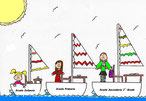 ISTITUTO COMPRENSIVODI SCUOLA INFANZIA, PRIMARIA E SECONDARIA I GRADO DI PONTE NELLE ALPI______________________________________________________________Via Canevoi 41 – 32014 Cadola (BL) - Tel. 0437/998112 C.F. 80004640258 – Cod. Mecc. BLIC823004 - Codice univoco dell’ufficio UFAJCZE-mail: blic823004@istruzione.it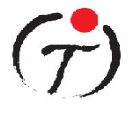 SCUOLA POLO PROVINCIALE PER L’INCLUSIONECENTRO TERRITORIALE PER L’INCLUSIONEDI BELLUNOSPORTELLO AUTISMO